個案研討： 神奇天胡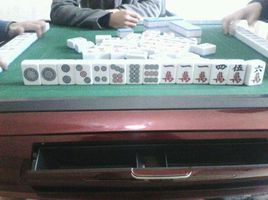 以下為一則新聞報導，請就此事件加以評論：亞洲人平時最愛的休息娛樂活動，大部分都會在家裡打麻將、打牌，對於牌桌上的輸贏，有時候也會斤斤計較。日前大陸湖北天門警局，就接獲報案，指出一名男子在打麻將時連胡12把，牌友覺得不對勁於是報警，之後發現，原來男子手上有作弊器，將他以涉嫌詐賭移送。綜合陸媒報導，湖北天門一名男子近日跟朋友打麻將，竟然離奇的連摸12把天胡，搞得整桌牌友都覺得不對勁，於是向警方報案。經過警方調查，麻將桌內跟男子的手機力都有作弊的器具，手上還有兩個按鈕可以控制，當場就將男子依涉嫌詐賭的刑事罪逮捕。   (2022/04/22 快點TV)傳統觀點天和（天胡），是麻將中的一種和牌形式，指的是莊家利用最初摸到的14張牌(即加上莊家摸的第一張牌)和牌的情況，漢字有「天和」、「天胡」、「天糊」等寫法，但不管怎麼寫，第二字皆唸「ㄏㄨˊ」。天胡只有莊家能夠達成，是相當少見的和牌方式，據估計機率約為33萬分之一。  註：非莊家摸的第一張牌就胡牌叫做「地胡」。不論是在麻將館還是網路遊戲，幾乎一輩子也無法親自見到一次。按照機率，如果每天打5回半莊的話，需要約61年才能天胡一次。管理觀點    天胡的機率甚低，要計算機率也相當複雜，就算它是(1/33萬)吧，的確是很多人可能一輩子也見不到一次。依據機率理論，能夠連胡2把天胡都是「必有問題」的，更何況是連胡12把，可以保證是靠作弊詐胡。大家說這位騙子是太大膽了還是缺乏基本知識，連這樣也敢騙？果然很快就被拆穿了！    另外，我們在新聞報導中也不止一次看到過類似的報導，那就是有幸運兒買彩券中了一次大獎，沒多久竟然再中大獎。同學或者也有疑問，因為中大獎的機率當然是很低的，可是正常情況當事人不可能操控開獎來作弊(除非塗改彩券號碼，因為是電腦管理，非常容易被抓到)，那怎麼可能中二次？    當然，每期彩券的大獎中獎機率是很低的，可能只有幾千萬分之一，可是因為每期彩券的開獎都是獨立事件，所以中過一次獎的人第二次再買中的機率其實與其他人是完全一樣的，不會較高也不會較低。如果要預測某特定人連中二次大獎的機率的確是很低的，可是不特定人連續中大獎的機率卻不見得難見。因為，每期買彩券的人數都是很多很多的，開獎次數也相當頻繁，彩券的種類又很多，再加上我們可合理預期中過大獎的，其中很多人也會持續再買或多買各類彩券，因為他們總以為自己要比別人幸運或更會選號。因此，只要在全世界有任何一人是中過大獎又再中大獎的(不一定要頭獎或是同一種彩券)，都會引起媒體的報導和轉報導，所以就不是那麼罕見了。如果同學們對此議題有興趣，不妨上網搜集相關資料進一步了解。